               M E S T O   Š A M O R Í N   -   S O M O R J A   VÁ R O S               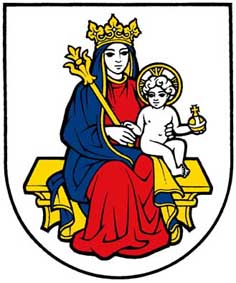                                       Mestský úrad   -   Városi hivatal                       Hlavná 37    -    Fő  utca 37                                         931 01   Šamorín   -    931 01  SomorjaZ Á P I S N I C Az výberového konania na obsadenie funkcie  odborný referent Spoločného obecného úradu, odbor stavebný (Stavebný úrad)v ŠamoríneVýberové konanie sa uskutočnilo dňa 15.11.2021 a 18.11.2021 v zasadačke MsÚ v Šamoríne. Požadované vzdelanie: ukončené vysokoškolské vzdelanie II. stupňa,Ďalšie požiadavky: min. 5 rokov praxe,odborná spôsobilosť – osobitný kvalifikačný predpoklad na zabezpečenie činnosti stavebného úradu podľa vyhlášky MVaRR SR č. 547/2003 Z.z.znalosť práce s PC (Microsoft Outlook, Microsoft Word, Microsoft Excel),znalosť platnej legislatívy v citovanej oblasti,  skúsenosti  v riadiacej funkcií sú výhodou,ovládanie problematiky verejnej správy,znalosť maďarského a ďalšieho  cudzieho jazyka je výhodou,Výberová komisia pracovala v zložení:Predseda:	Csaba Orosz, primátor mesta Členovia:	Ing. Ervín Sármány, prednosta MsÚ		Ing. Hana Podolinská, vedúca Stavebného úradu v Šamoríne 		Ing. Michal Paško, vedúci odboru výstavby MsÚ Na MsÚ v Šamoríne v stanovenej lehote boli doručené 3 žiadosti, ktoré boli riadne zaevidované a následne postúpené na personálny a mzdový referát MsÚ. Výberové konanie sa uskutočnilo osobným pohovorom. Výberová komisia hodnotila uchádzačov na základe osobnej prezentácie  a odpovedí na doplňujúce otázky k pracovnej pozícií.  Záver :  Výberové konanie bolo úspešné. Komisia sa jednohlasne zhodla, že vhodným kandidátom na pracovnú pozíciu odborný referent  Spoločného obecného úradu, odbor stavebný (Stavebný úrad) v Šamoríne je :Bc. Júlia MihalovičováV Šamoríne, dňa 19.11.2021Zapísala : Agneša Nagyová, personalistaCsaba Orosz							Predseda výberovej komisie   